Wiring About Optical Coupling Grating Belt Readerfor product:Buy online:https://buythis.co.za/f-ocp-readPlease pay attention to the wiring!!!Because this is a generic product, so the wiring may NOT BE suitable for your machine and modifications may require.Our reader needs 5V power with GND, then return A/B Signal.Example: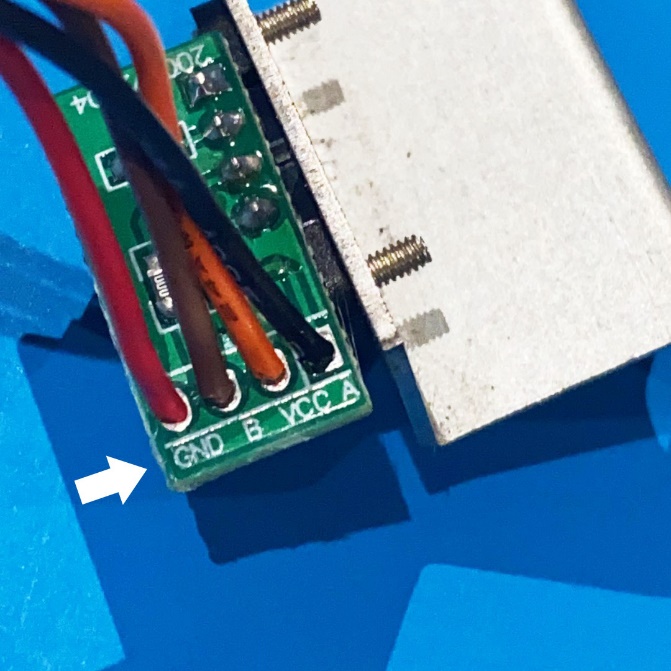 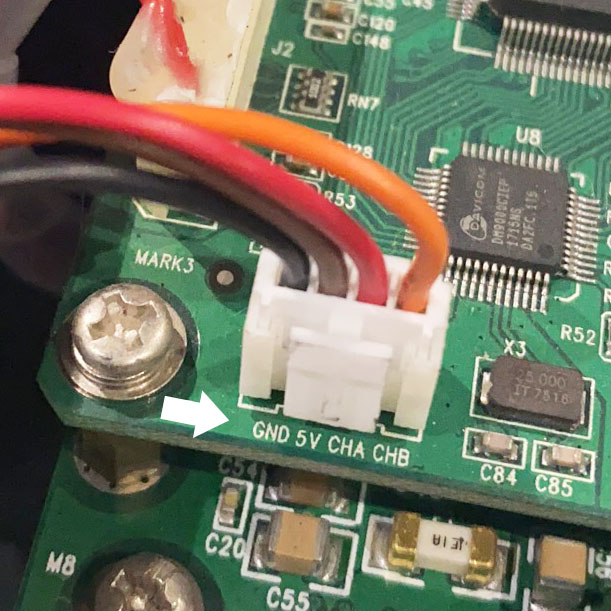 Left is the reader, reads GND / B / VCC / ASince this is a generic product, each batch of wiring or marking might be different.VCC means positive DC voltage of 5V (we only sell 5V reader), GND is 0V, or DC ground.Then return signal A and B.Right is a carriage board need the signal, reads GND / 5V / CHA / CHBMeans GND (Ground) 5V+ and Channel A and B (means signal)So, you need to change PIN order in the plug (or change plug in not match) to 5V-VCC, A-CHA, B-CHB, GND-GND. (You can use a tiny pin (or SIM Card PIN) to push each wire out).If you are using machines from AM.CO.ZA, please contact our support on WhatsApp 060 600 6000.F-OCP/READGeneric Optical Coupling Grating Reader with Cable, GND 5V A/B Signal, Rewiring May Needed